ISTITUTO COMPRENSIVO STATALE “GIOVANNI GABRIELI” MIRANO (VE)Sede Centrale: Via Paganini, 2/A - 30035 - MIRANO (VE) - Tel. 041/431407- 041/432932 -Codice mecc. VEIC85600Qemail: veic85600q@istruzione.it  PEC:  veic85600q@pec.istruzione.it Sito web: www.icgabrielimirano.edu.itC.F.  90159650275 – Codice fatt. elettr.  UFBP1E – Codice IPA  istsc_veic85600q – Cod. AOO:AOOICSGGAll.3RELAZIONE FINALE CON INDICAZIONE DEGLI OBIETTIVI RAGGIUNTI DEL PROGETTO “__________________________________________”REFERENTE PROGETTO ________________________________----------------------------------------------------------------------------------------------------------------------------------------------------------------------------------------------------------------------------------------------------------------------------------------------------------------------------------------------------------------------------------------------------------------------------------------------------------------------------------------------------------------------------------------------------------------------------------------------------------------------------------------------------------------------------------------------------------------------------------------------------------------------------------------------------------------------------------------------------------------------------------------------------------------------------------------------------------------------------------------------------------------------------------------------------------------------Mirano,                                                                Firma del Responsabile del progetto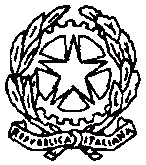 